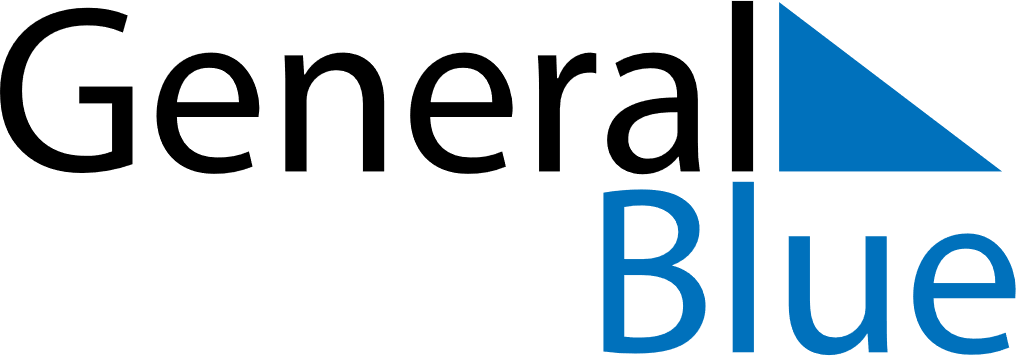 April 2022April 2022April 2022April 2022AlbaniaAlbaniaAlbaniaSundayMondayTuesdayWednesdayThursdayFridayFridaySaturday112April Fools’ DayApril Fools’ Day3456788910111213141515161718192021222223Catholic EasterCatholic Easter2425262728292930Orthodox EasterOrthodox Easter